ΣΥΛΛΟΓΟΣ ΕΚΠΑΙΔΕΥΤΙΚΩΝ Π. Ε.                    Μαρούσι  20 –  2 – 2018                                                                                                                    ΑΜΑΡΟΥΣΙΟΥ                                                   Αρ. Πρ.: 69Ταχ. Δ/νση: Κηφισίας 211                                            Τ. Κ. 15124 Μαρούσι                                      Τηλ.: 210 8020697                                                                              Πληροφ.: Πολυχρονιάδης Δ. (6945394406)                                                                  Email:syll2grafeio@gmail.com                                      	Δικτυακός τόπος: http//: www.syllogosekpaideutikonpeamarousisou.grΠΡΟΣ : ΤΑ ΜΕΛΗ ΤΟΥ ΣΥΛΛΟΓΟΥ ΜΑΣ Κοινοποίηση: Δ. Ο. Ε. Συλλόγους Εκπ/κών Π. Ε. Αμαρουσίου Δ/νση Π. Ε. Β΄ Αθήνας ΜΑΖΙΚΟΙ ΜΟΝΙΜΟΙ ΔΙΟΡΙΣΜΟΙ ΕΚΠ/ΚΩΝ  ΤΩΡΑ!ΔΙΟΡΙΣΜΟΣ ΟΛΩΝ ΤΩΝ ΑΝΑΠΛΗΡΩΤΩΝμε βάση το έτος λήψης πτυχίου και την προϋπηρεσία Συμμετέχουμε και καλούμε όλα τα μέλη μας, μόνιμους και αναπληρωτές εκπαιδευτικούς, όλων των ειδικοτήτων στον αγώνα και τις κινητοποιήσεις:23 Φλεβάρη 2018 Κινητοποίηση στην Περιφερειακή Δ/νση Π. &Δ. Εκπ/σης Αττικής (Τσόχα 15 – Αμπελόκηποι),  στις 13.ΟΟ (ως Σύλλογος Εκπ/κών Π. Ε. Αμαρουσίου προκηρύσσουμε διευκολυντική τρίωρη στάση εργασίας για τις τρεις τελευταίες ώρες του πρωινού κύκλου και τις τρεις πρώτες του απογευματινού κύκλου για την Παρασκευή 23 – 2 – 2018 – η παρούσα θεωρείται ειδοποίηση προς τη Β΄Δ/νση Π. Ε. Αθήνας) 2 Μάρτη 2018 Πανελλαδική Κινητοποίηση και συγκέντρωση στο Υπουργείο Παιδείας (στις 13:00). Ο Σύλλογος Εκπ/κών Π. Ε. Αμαρουσίου ζητά από το Δ. Σ. της Δ.Ο. Ε. να  κηρύξει 24ωρη απεργία στις 2 – 3 – 2018. Στην περίπτωση που το Δ. Σ. της Δ. Ο. Ε. δεν προκηρύξει απεργία θα προχωρήσουμε στην προκήρυξη διευκολυντικής στάσης εργασίας. Καλούμε τις/τους συναδέλφους αναπληρωτές – μέλη του συλλόγου μας, μετά το πέρας της κινητοποίησης, να συμμετάσχουν στην πανελλαδική συνέλευση αγώνα συλλογικοτήτων, συλλόγων, συναδέλφων, (που θα γίνει στο Μαράσλειο στις 17:00 της 2 – 3 – 2018) για την οργάνωση και την παραπέρα πορεία της δράσης ενάντια στην αδιοριστία, την κλιμάκωση του αγώνα για τη σύγκρουση με τις μνημονιακές πολιτικές και στόχο τη νίκη!Μαζικοί μόνιμοι διορισμοί τώρα!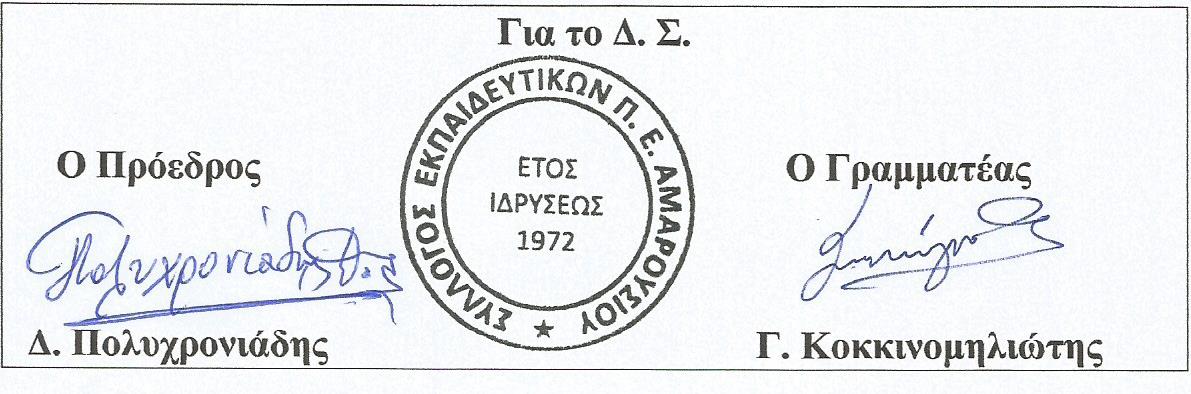 